「蘇れ　生命の力～小児科医　真弓定夫～」映画上映会＆お話し会■日程　：　2018年5月12日（土）■上映会　：　13：00（開場）　上映会13：30（開演）　　　お話し会　：　15：30　ゲスト　真弓紗織さん（当日手話通訳がつきます）■会場　：　東桜会館第2会議室（地下鉄「東山線　新栄町」下車　①番出口から北西へ徒歩7分）　　　　　　　　〒460-0005名古屋市東区東桜2-6-30　　ＴＥＬ　052－973-2224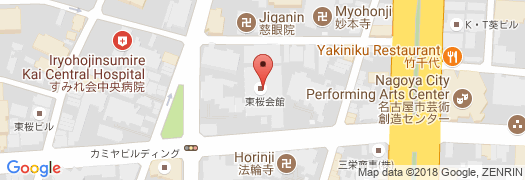 ■参加費  ※大人3000円（前売）　　3500円(当日)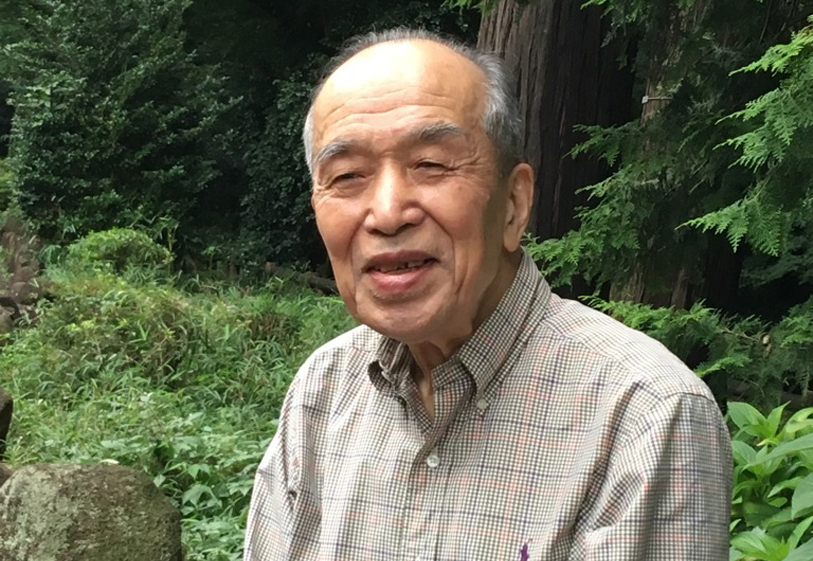 　　　※高校生　1000円（前売）　1200円（当日）　※中学生以下　無料　　　　　　　　※聴覚障がい者　2000円　<小さなお子様は、お膝に抱いての鑑賞をお願い致します■申込先：　lady_go2014@yahoo.co.jp■ＦＡＸ送信先：　０５２－７２２－６９９２　　　　すなやまひろこ（確認連絡を差し上げます）　　　　　　　　　　　　　　　▲当日の混乱を防ぐために、事前振り込みをお願い致します。・ゆうちょ銀行　記号　12100　番号　7610451　　レディ　ゴー他行から振り込む場合　　店名　二一八　　店番　218　　普通預金　0761045　　レディ　ゴー・三菱東京ＵＦＪ銀行　今池支店　店番　263　　普通預金　0354449　スナヤマヒロコ尚　お振込み頂きました参加費は、お客様のご都合によるキャンセルの場合の返金は致しておりませんので、ご理解下さいますようお願い申し上げます。ゆうちょ銀行　店名　二一八　店番　218　普通預金　0761045 　レディゴー ゆうちょ銀行　店名　二一八　店番　218　普通預金　0761045 　レディゴー（尚、お振込み頂きました参加費は、お客様のご都合でのキャンセルの場合の返金は致しておりませんので、ご理解・ご協力をお願い申し上げます） ゆうちょ銀行　店名　二一八　店番　218　普通預金　0761045 　レディゴー
② 三菱東京UFJ銀行　今池支店　店番　263　普通預金　0354449　スナヤマヒロコ

尚　お振込み頂きました参加費は、お客様のご都合によるキャンセルの場合の返金は致しておりませんので、ご理解下さいますようお願い申し上げます主催：Lady　Go!　砂山裕子後援：ハートオブミラクル サテライト愛知　山田さゆり氏名区分　　　枚数連絡のつく連絡先（携帯電話番号やメルアドなど）